SOLICITUD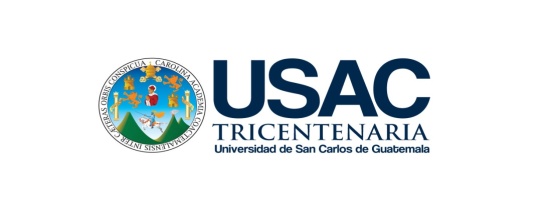 CONVALIDACIÓN DE CURSOS							Nuevas Carreras, inicio año 2016Señor (a)					Director (a)Departamento de PedagogíaDatos personales: Solicito a usted, me conceda CONVALIDACIÓN de los cursos de la carrera de la columna de la izquierda para la carrera de la columna a la derecha que se listan a continuación:Datos de la convalidación:Firma Estudiante ________________   				      Firma Responsable _________________________________________________				 ________________________________Vo.Bo. Directora del Departamento.                                           Firma de Proceso en Control AcadémicoFecha: _____________________					 Resolución No.:______________________	 Firma Estudiante ________________  					 Firma Responsable _____________________________________________                                ________________________________Vo.Bo. Directora del Departamento.                                 Firma de Proceso en Control Académico				   Fecha:________________________				      Resolución:____________________________Firma Estudiante ________________   				      Firma Responsable _________________________________________________				 ________________________________Vo.Bo. Directora del Departamento.                                           Firma de Proceso en Control AcadémicoFecha: ________________________				Resolución No.:_________________________ Firma Estudiante ________________  			 		 Firma Responsable _________________                              					       ________________________________    Vo.Bo. Directora del Departamento.                                           Firma de Proceso en Control AcadémicoRequisitos: Adjunte certificación de cursos aprobados y constancia de inscripción del año. Es responsabilidad  del estudiante de presentarse al Departamento de Pedagogía a dar continuidad a  la convalidación.Base Legal: Punto QUINTO, del Acta 04-2016, de la sesión de Junta Directiva 08-02-2016.Atentamente.Yo:    Yo:    Carné No.  Teléfono celular que uso:  e-mail que utilizo:  Teléfono casa:Fecha:Otro.Sede donde recibo o recibí los cursos:                         Sede donde recibo o recibí los cursos:                         Nombre de la carrera, donde aprobó los cursos Nombre de la carrera, donde aprobó los cursos Nombre de la carrera actualNombre de la carrera actualSede,  de la carrera anterior Sede,  de la carrera anterior Sede, de la carrera actual Sede, de la carrera actual Código y nombre del curso, verifique en la certificación de cursos aprobadosCódigo y nombre del curso, verifique en la certificación de cursos aprobadosCódigo y nombre del curso, verifique en el pensum de la Carrera a donde los validaráCódigo y nombre del curso, verifique en el pensum de la Carrera a donde los validaráFecha aprobadoPor E258  Metodología de la Investigación L0.1   Comunicación y Lenguaje IH01   Historia de Guatemala IF1     Elementos de Lógica B1      Biología General Fecha aprobadoPor F30    Sociología General L0.2   Comunicación y Lenguaje II H02   Historia de Guatemala IIF1.67 Elemento de Teoría del Conocimiento M1    Matemática Fecha aprobadoPor E3.01   Fundamentos de Pedagogía E03.01 Estudios Socioeconómicos de Guatema-la y sus Interrelaciones con la Educación. E100    Didáctica IE114    Evaluación del Aprendizaje IPS1      Psicología General Fecha aprobadoMarque “x” en el curso a convalidar PorE3.02   Teoría Pedagógica del Nivel Medio E126.1 Planificación Curricular E100.01 Didáctica IIPS26     Psicología del Adolescente  E114.1  Evaluación del Aprendizaje II